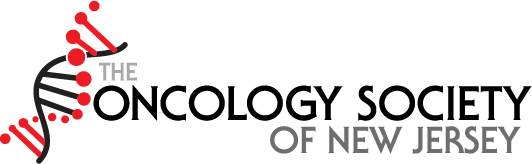 100 South Jefferson Road – Suite 204 – Whippany, NJ 07981ATTENTION: Residents, Fellows and other health care professionals who wish to submit an abstract.On Wednesday, May 3, 2023, The Oncology Society of New Jersey will be hosting their Annual Spring Meeting at The Manor Restaurant in West Orange, New Jersey.Please submit your abstracts for possible oral presentations, including case presentations, clinical and basic science research papers.INCENTIVES:Monetary Reward for Top PapersOpportunity for oral presentation (resume builder, good experience)Intellectual challenge (developing an idea or sharing knowledge with the medical community)Interact with medical professionals (establish contacts, receive advice)DEADLINE FOR SUBMISSION:  April 3, 2023Abstracts should be no longer than 500 words, submitted as a PDF file and emailed to: Laura Abal labal@successcomgroup.com . Please include full contact information, including name, address, phone, and email.  Presenters will deliver a ten-minute presentation.I am looking forward to your submissions and attendance.Sincerely,David Gallinson, DOOSNJ President